Emergency Social Data : 
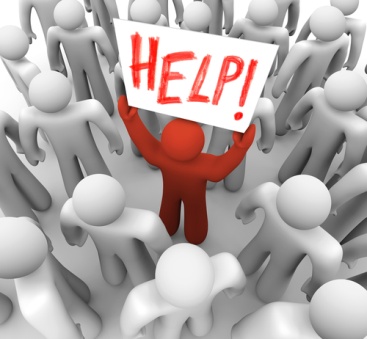 Thursday August 12, 2010
Hosted by the American Red Cross#crisisdataAGENDAPotential Burning Questions These are some of the burning questions that we plan to tackle at the Emergency Social Data Summit on August 12, 2010. How should emergency social data be aggregated and triaged? Once aggregated how, to whom, and where should emergency social data be reported?Who is the first responder to emergency social data? Who acts on emergency social data?Should emergency social data platform be open source, and if so, how do you safeguard sensitive information? What about authentication of data, how do you determine if what you see is real?What about interoperability? How does the chain between emergency report, aggregation and response work between agencies and platforms? How can whatever system is created be made interoperable?How can we move away from a proprietary view of social data toward a more open-source solution that can evolve with the needs?Case Study Panel DescriptionsFederal, State and Local Government: Responding to the ChallengeGovernment at every level is facing a new challenge. As more cell phones with easy access to social networks proliferate, there has been a rise in the number of incidents where people have requested emergency help from their social networks during a crisis. In this session, we will talk about the current state of affairs, how governments are responding and what else needs to be done.Citizen/Media: Harnessing Collaboration in EmergencyDuring a crisis, average citizens have often risen to the occasion to help each other and meet needs quickly.  From crowd sourcing on technology platforms, to collaborating on solutions, people have used social networks to respond and even save lives. During this panel, we will talk with some of the leaders of the grassroots movements and media that have made a huge impact in response operations and in general awareness about what to do in a crisis.Technology: The Technology behind Social DataSocial networks and search have become much more than entertainment. Many people have come to rely on them during crisis to connect with others and to reach their families when other methods don’t work. In this session we will discuss how some of the biggest companies in social search and networking are addressing this new challenge. We will also look at what else can be done to aggregate requests for help.Thanks to our sponsors: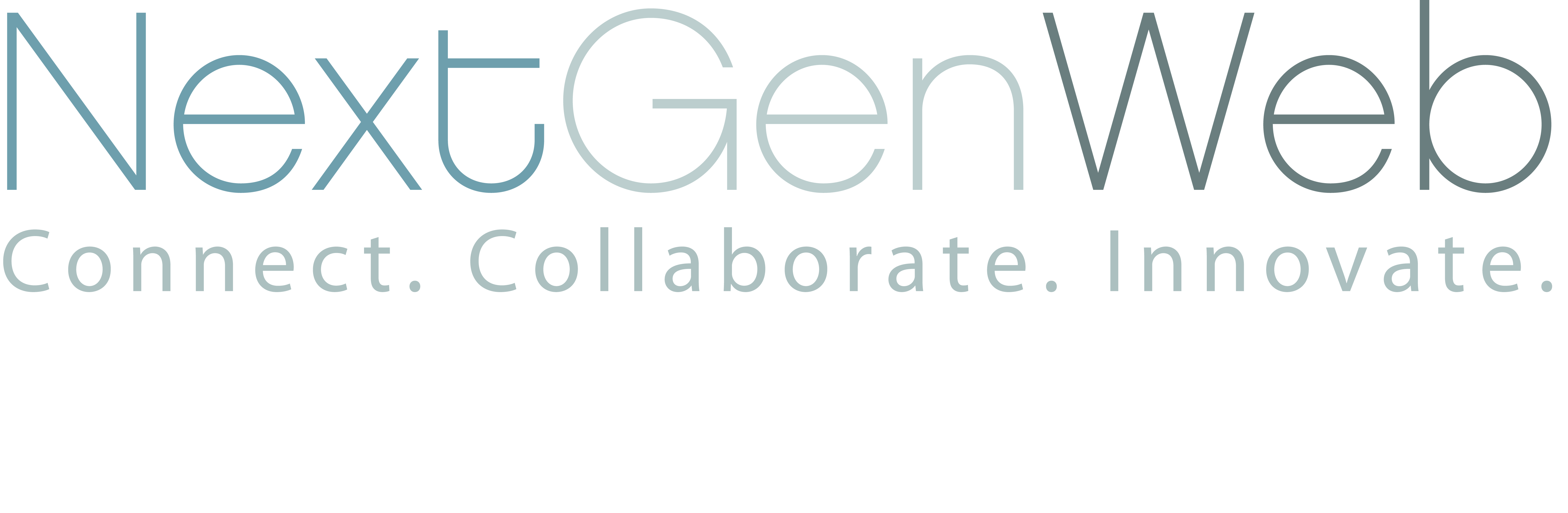 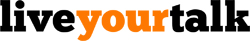 8:30 – 9:00 amCoffee, Registration and Roundtable Sign up9:00 – 9:05 amWelcomeLive UStreamGail McGovern, President and CEO, American Red Cross9:05 – 9:30 amFraming the IssueLive UStream Phillips, Special Assistant to the President and Director of New Media, White House9:30 –  9:40 amResearch: The Expectation GapLive UStreamSuzy DeFrancis, Chief Public Affairs Officer, American Red CrossTrevor Riggen, Senior Director of Disaster Services, American Red Cross9:45 – 11:15 am11:15 – 11:30 am11:30-11:45 11:45 – 12:25 pmCase Study PanelsLive UStreamCoffee BreakRemarksLive UStreamCase Study PanelsLive UStreamHarnessing Collaboration in Emergency, 9:45 – 10:35 amModerator: Eric Kuhn, CNNPatrick Meier, UshahidiKate Starbird, Project EPICMelissa Elliott, CitizenThe Technology Behind Social Data,  
10:40 – 11:15Moderator: Christopher Penn, PodcampAndrew Noyes, FacebookPeter Slutsky, NingCraig Fugate, Administrator of the Federal Emergency Management AgencyFederal, State and Local Government: Responding to the ChallengeModerator: Amy Morris, Federal News RadioJeremy Heidt, TN Emergency ManagementMerni Fitzgerald,  Emergency ManagementJack Holt, Department  of DefenseNoel Dickover, Department of State12:25 – 2:15 pmWorking Lunch : Burning Questions (see below to see examples)Twitter Chat#crisisdata moderated by Holly Ross and Ike PigottRoundtable Discussions: Language, Technology and Connecting RespondersDiscuss the questionsBrainstorm solutionsPick the top 2-5 solutionsIdentify potential stakeholdersAnswer the question for these two, “What needs to change in order for this to happen?”2:00 – 2:15 pmBreak 2:15 – 3:30 pmFinding SolutionsLive UStreamModerator: Robert Scoble, blogger and VP, Customer Advocacy, RackspaceBrian Humphrey, LA Fire DepartmentGloria Huang, American Red CrossRachel Weidinger, TECH SOUPJocelyn Harmon, CARE2Lauren Vargas, Radian6David Almacy, Edelman3:40 – 4:30 pmCall to Action: The Roadmap ForwardLive UStreamHeather Blanchard,  Co-founder Crisis Commons Forming a common languageTechnology to aggregate, authenticate and route Emergency Social Data  Responding to Emergency Social Data